Name ___________________________________	        				Room 17 Weekly Homework 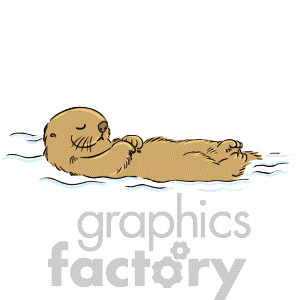 *To be returned every morning for checking. Packet will be collected on Friday.Room 17 NewsBook Talk Project: Projects are due by Thursday, May 24.  Presentations will begin on May 25.Homework through end of the year: We will be gradually letting up on the amount of homework until June—with no homework on the last week of school. You may notice that on some days, there will be no math, and spelling tic-tac-toe will be phasing its way out.  However, I would like students to continue reading 20 minutes every night, in part because they should focus on completing their book talk projects.  I am not pleased with the My Math homework on measurement for Chapter 11.  Some questions ask to measure things like a car, or a swing set, which I realize isn’t practical.  I appreciate students doing their best on questions they can answer, but don’t worry if you don’t have a swing set at home to measure! I will supplement or replacing MyMath with EngageNY math in the coming days.Writing JournalAll students: respond to this question in your writing journal by Friday. Write at least 6 sentences.  Name:                                                  Language Homework – Q1:3                  Date:MondayMay 13, 2019     5-13-19Lang. Arts-WorksheetSpelling Tic Tac Toe (optional)Math-Chapter 10 ReviewReading -20 minutes (read your book for book talk)TuesdayMay 14, 2019     5-14-19Lang. Arts-WorksheetSpelling Tic Tac Toe (optional)Math-Telling Time worksheetReading -20 minutesWednesdayMay 15, 2019    5-15-19Lang. Arts-WorksheetSpelling Tic Tac Toe (optional)Reading -20 minutesMath- no math!ThursdayMay 16, 2019      5-16-19Lang. Art-Reading ComprehensionMath-Chapter 11, Lesson 1Reading -20 minutesWriting Journal due Friday!Spelling WordsSpelling WordsSpelling WordsChallenge WordsMath VocabularyMath Vocabularyreheat6. reusetransformedlengthmeterunsafe7. unhappymixtureinch (in.)yardunpack8. distrustcontainerfoot (ft.)reread9. disagreeestimatedislike10. unlockmeasureCreate a never-before-discovered bird or animal.  After you describe how it looks, tell more about it—such as what unusual things it can do, what it eats, where it lives, and what kinds of sounds it makes.MondayTuesdayWednesdayThursdayCorrect the mistake in the sentence.a scientist who studies snakes is called a herpetologist.Correct the mistake in the sentence.Many people are afrad of snakes.Correct the mistake in the sentence.A cobra raises its head when it is disruptedCorrect the mistake in the sentence.A rattlesnake shakes its tale when it is upset.Complete the sentence.The rattlesnake ________ __________________________________________________________________Is this sentence complete or incomplete?A snake’s tongue.Complete the sentence.____________________________________________learns about snakes by watching them.Is this sentence complete or incomplete?The rattle makes a buzzing and clicking sound.What PRONOUN could replace the underlined noun in the sentence?Snakes are reptiles.Circle all the NOUNS.Snakes use their tongues to smell.Underline the PRONOUN in the sentence.I was once bit by a venomous snake.Circle the PROPER nouns.Rom Whitaker is a scientist who studies snakes.Underline the VERB in the sentence.A snake flicks its tongue in the air.Is the verb past, present, or future tense?A snake flicks its tongue in the air.Underline the VERB in the sentence.The baby snake opened its shell with its tooth.Is the verb past, present, or future tense?The baby snake opened its shell with its tooth.Underline the ADJECTIVE in the sentence.Some snakes have colorful rings.Underline the ADVERB in the sentence.The boy carefully walked through the forest.Write an adjective that could describe a snake.The __________ snakeWrite an adverb that could describe how a snake eats.The snake eats _______________.Split the word into parts and write the meaning of the word.rattlesnakeIt means _____________________________________________________How many syllables?rainforest  _____earthquake _____fireflies _____Split the word into parts and write the meaning of the word.backboneIt means _____________________________________________________Write a compound word that means “the light of the moon”.Fill in the blank.An ADVERB describes a _______________.Write an adverb in the box.Circle the adverbs.catmegreencarefullyCarloseasilypencilFill in the blank.An ADJECTIVE describes a __________.Write an adjective in the box.Circle the adjectives.bookyoulittleprettyschoolquicklyJamie